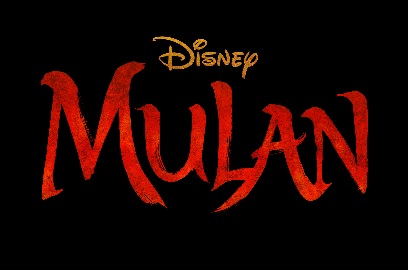 İLGİNÇ GERÇEKLEROlağanüstü savaş sahnelerini çekmek için, film yapımcıları Çin, Kazakistan, Moğolistan, Yeni Zelanda ve Avustralya’dan uzman dublörler getirdi. Savaş sahneleri tipik olarak birkaç başrolü, 100 figürandan oluşan bir orduyu içeriyordu.Filmdeki karmaşık kılıç çalışması, uzmanlaşmanın çok zor olduğu Wushu stilinin bir türüydü.20’ye yakın mekân Çin’deydi. Buna Merkez Çin’deki Hubei bölgesi, kuzeybatıdaki Xinjiang bölgesindeki Mingsha Shan Çölü ya da diğer adıyla Şarkı Söyleyen Kum Tepeleri, Merkez Çin’in kuzeyindeki Zhangye Danxia Milli Jeolojik Parkı, kuzeydeki Alev Dağı, Mazar Köyü ve Gansu bölgesindeki Dunhuang ve Jiuquan, ve ayrıca dopu Çin’deki Zhejiang bölgesindeki stüdyolar da dahildi.Film için yaklaşık 4000 silah yapıldı. Çeşitli materyallerden oluşuyorlardı: bazılar üretan saplı alüminyumdan, bazıları da birebir savaş için daha yumuşak versiyonlarından yapılmıştı.“Mulan” filminin silahhanesinde piyadeler için kalkanlar, mızraklar, yaylar, oklar, çift taraflı Jian kılıçları, daha geniş Dao kılıcı ve Böri Khan’ın kullandığı Kapinga hançeri ve Xianniang tarafından kullanılan korkutucu hançerler vardı.Bazı istatistikler kostüm tasarımı hakkında fikir veriyor: 3 ayı aşkım bir süre boyunca kostümler için yaklaşık 40 kişi çalıştı, 1104 miğfer yapıldı, 250 şapka Çin’de üretildi, figüranlar için 1114 takım, İmparatorluk Şehri için 590 takım, köy sahneleri için 100 takım giysi yapıldı, 281 set Çin ordusu zırhı üretildi, 730 parça Cücen zırhı yapıldı ve 50 ana rol için 3 ila 5 kostüm dikildi. Toplamda 1000’in üzerinde kostüm yapıldı!